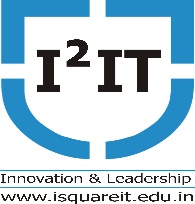 Hope Foundation'sInternational Institute of Information Technology, PuneDepartment of Computer Engineering                                                                            29th January, 2020						Name of the Event: Guest Lecture on   GATE AWARENESSName of Event Coordinator: Prof. Pradip Ashok ChouguleDate of the Event: 29th January, 2020Resource Person: Mr. Rushikesh Aghase Number of Participant - 50Topic – GATE AWARNESSObjectives: Students able to  :Understand benefits of GATE examination.Understand different service sectors after scoring in GATE examination.Understand question patterns in GATE examination. Outcomes: Student will able : To know the public sectors where students can build career. To know the importance in higher education. Summary of the Event:  GATE exam is to test students knowledge and understanding of their under Graduate level subjects in Engineering. From the awareness lecture Students came to know that there are several public sector undertakings (PSU) (i.e., government-owned companies like Indian Oil, GAIL, and Hindustan Petroleum etc.)  recruiting graduate engineers in entry-level positions if they are GATE qualified.  To pursue M.E./ M.Tech./ M.Sc  programs in any of the leading institutes in the country GATE score must needed.            Photo graphs 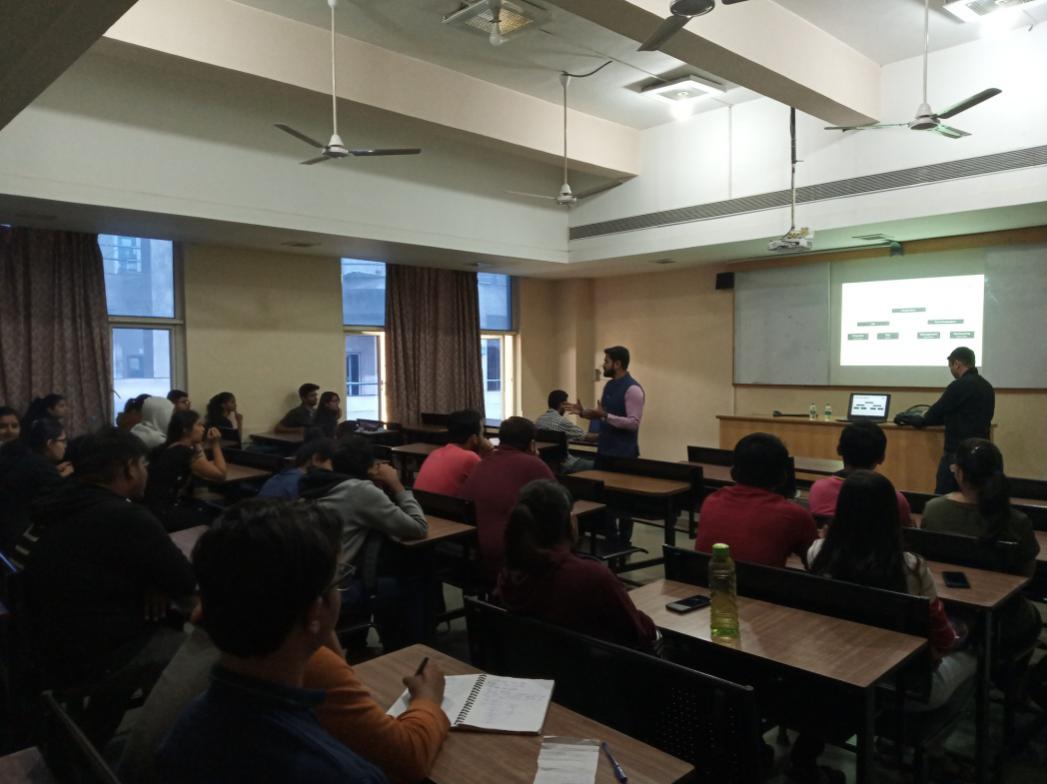 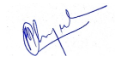 